Приложение №1Инструкционная карточка по теме: Семейство  осетровых рыб.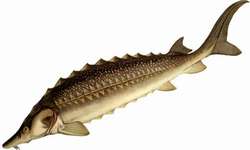 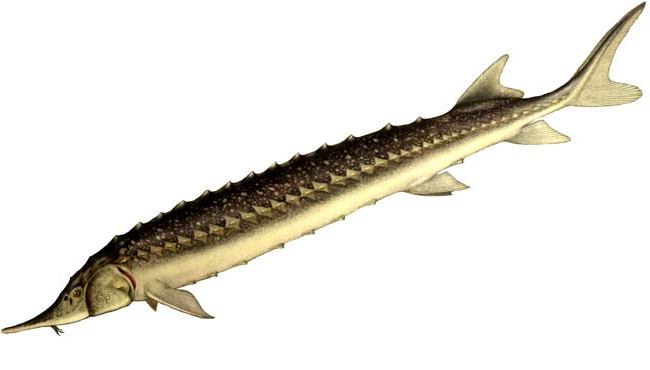 осетр  							севрюга 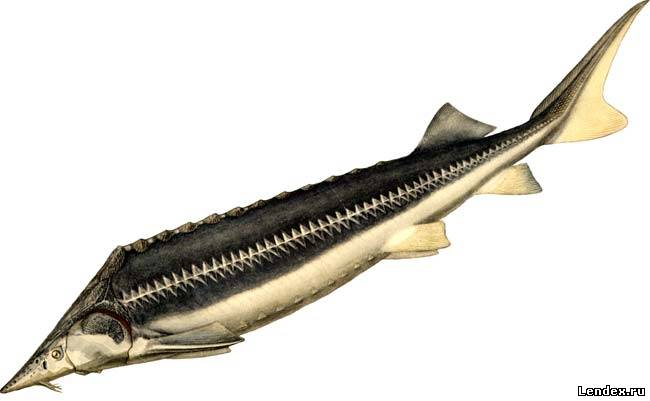 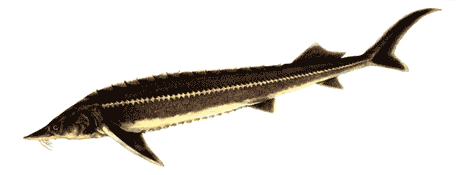 шип 							стерлядь 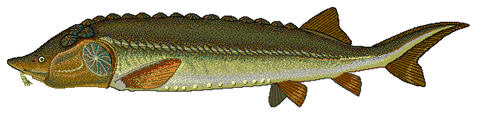 белуга Приложение № 2Инструкционная карточка по теме: Семейство лососевых рыб.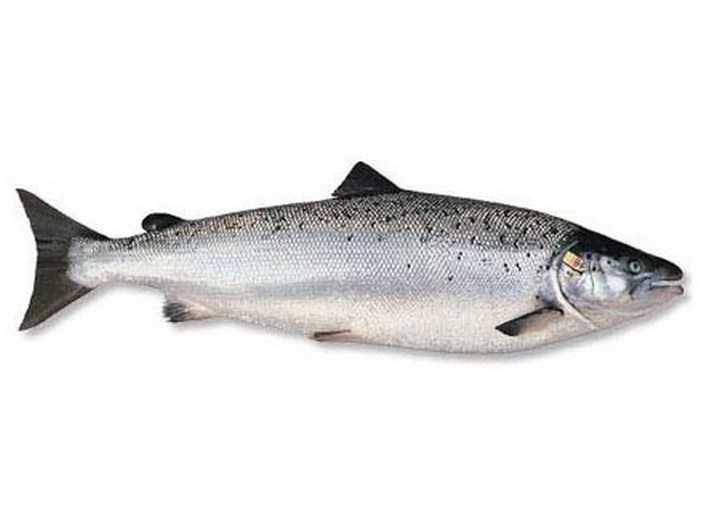 семга лосось 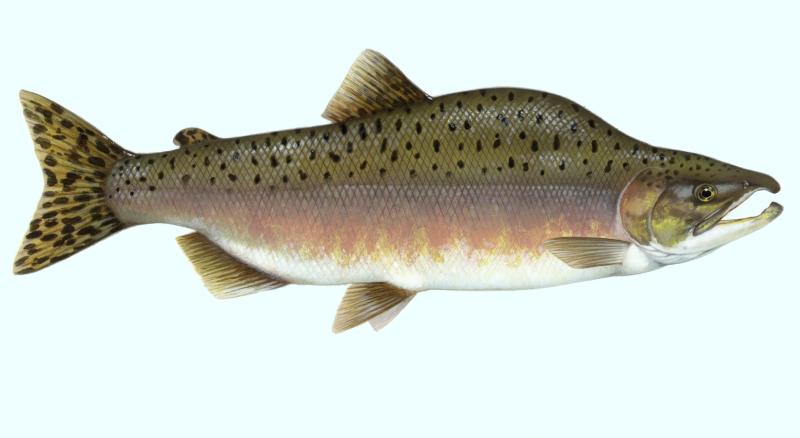 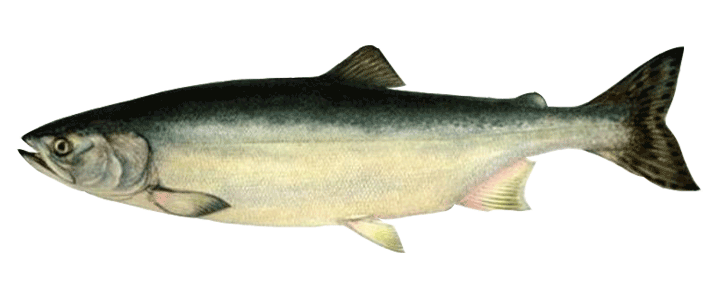 Горбуша  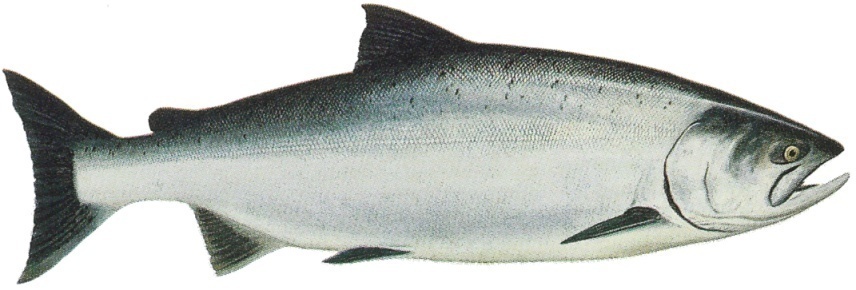 чавыча Приложение № 3Инструкционная карточка по теме: Семейство  карповых рыб.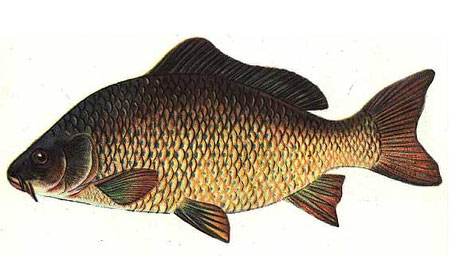 карп 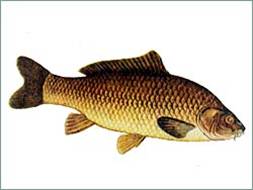 сазан 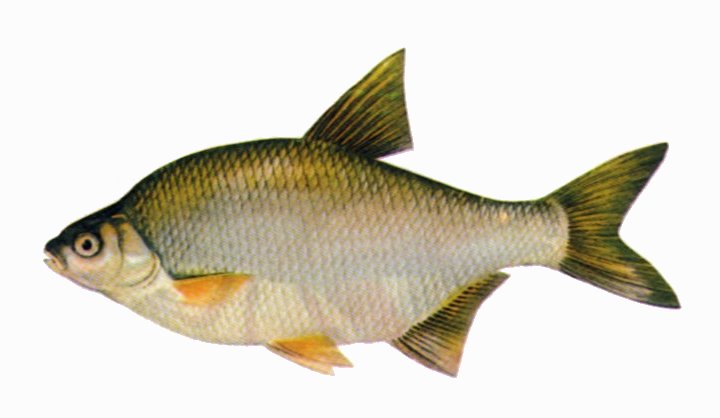 лещ 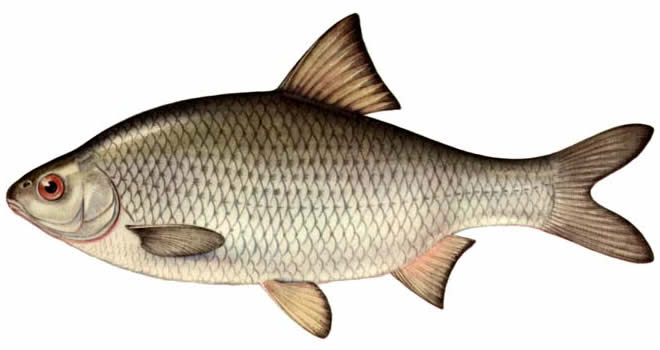 вобла                                 Приложение № 4Инструкционная карточка по теме: Семейство окуневых  рыб.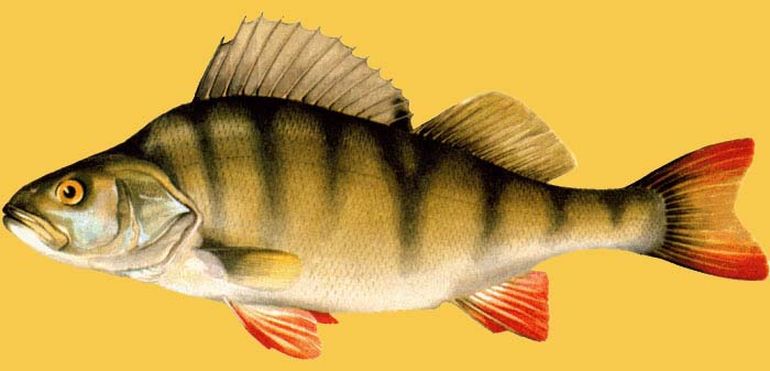 окунь 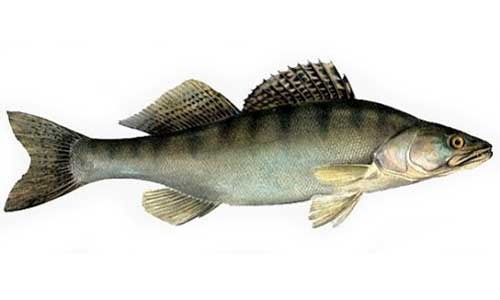 судак 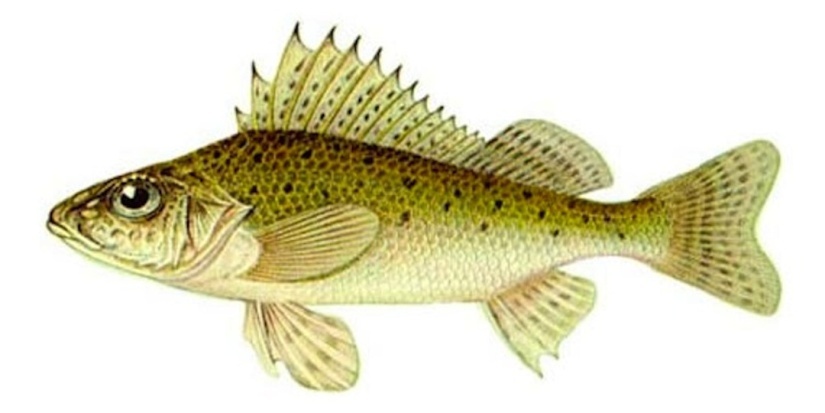 ерш 
 Приложение № 5Инструкционная карточка по теме: Семейство сельдевых  рыб.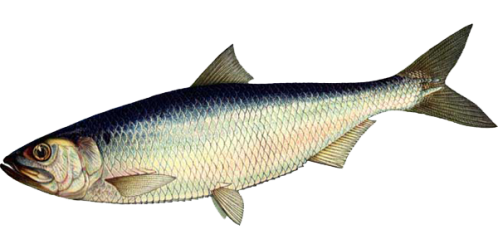 сельдь 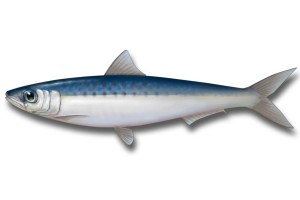 сардина 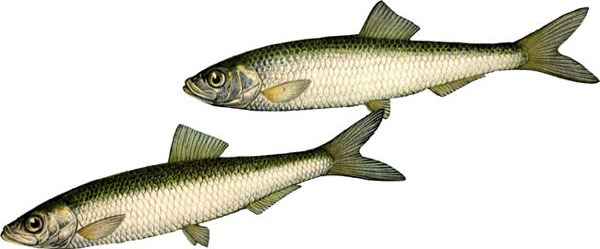 килька 
Приложение № 6Инструкционная карточка по теме: Семейство тресковых  рыб.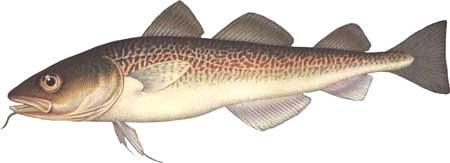 треска 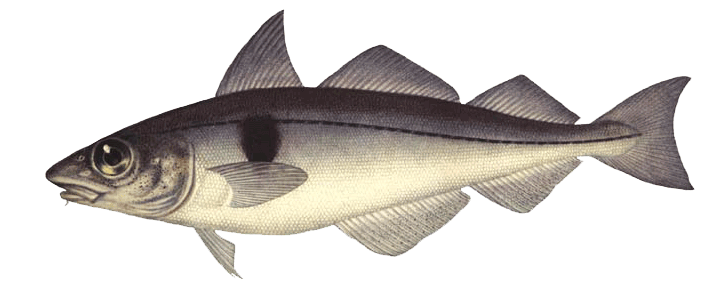 пикша 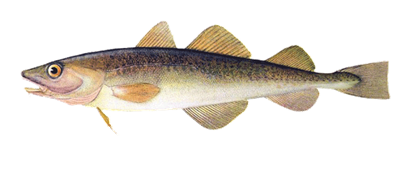 навага 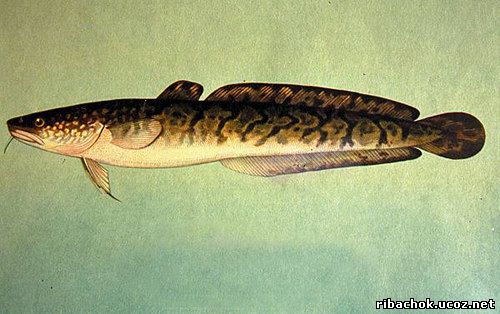 налим 
  Приложение № 7Инструкционная карточка по теме: Семейство камбаловых  рыб.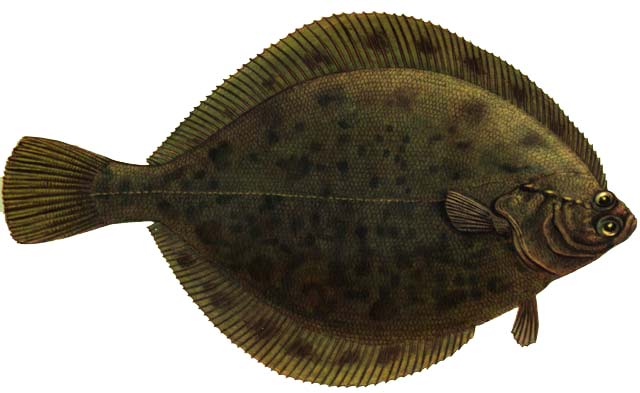 камбала 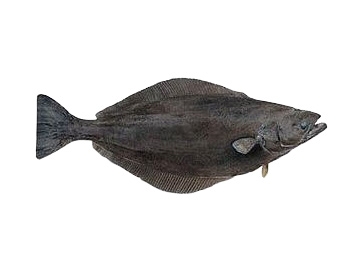 палтус 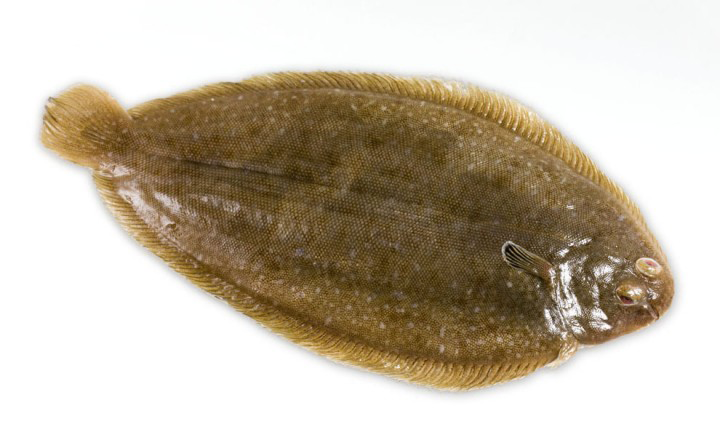 язык морской Приложение № 8Инструкционная карточка по теме: Семейство скумбриевых   рыб.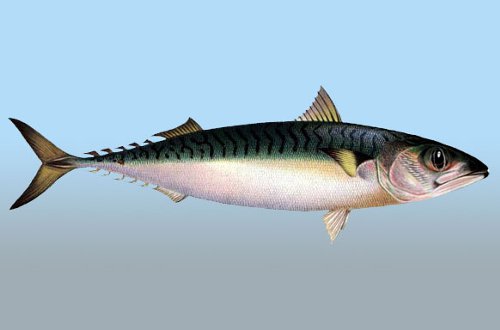 скумбрия 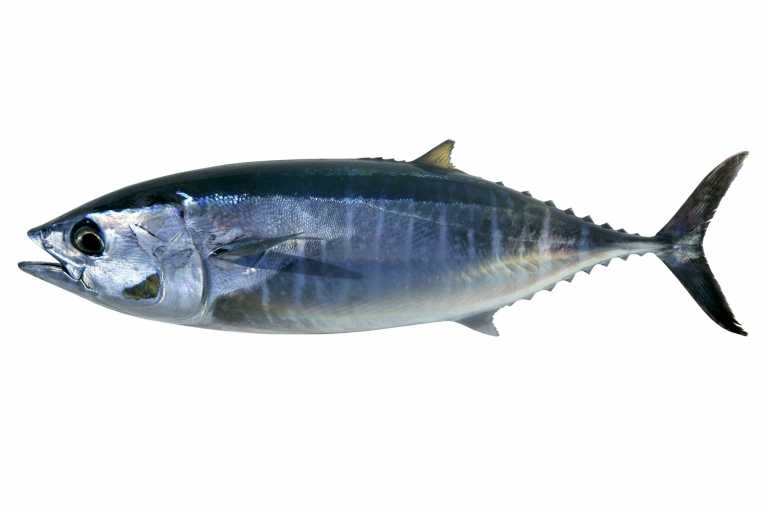 тунец 
  Приложение № 9Инструкционная карточка по теме: Семейство ставридовых рыб.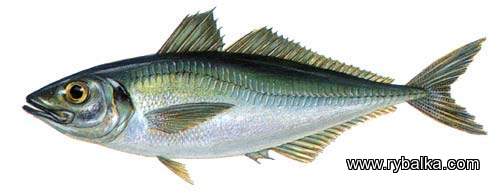 ставрида 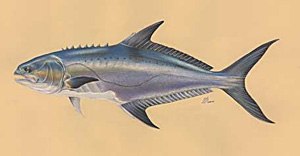 лихия 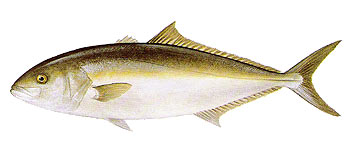 сериола Приложение № 10Инструкционная карточка по теме: Семейство угреобразных  рыб.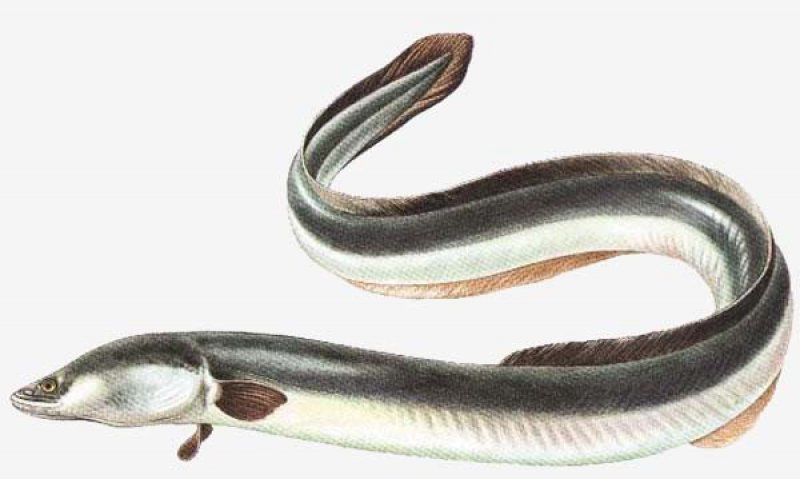 угорь Приложение 11Тема урока « Семейства промысловых рыб».Карточка – задание № 1: соотнести   картинки с изображениями рыб  и правильно поставить цифры к названиям.ВАРИАНТЫ:Сельдевые			 Карповые		       Тресковые     Осетровые			 Скумбриевые             Камбаловые		             Ставридовые                   УгреобразныеПриложение 12Эталон ответов  Карточка – задание № 1: соотнесите  картинки с изображениями рыб  и правильно поставить цифры к названиям.                1 –  (осетровые)						2 -   (карповые)						3 -   (ставридовые)						4 -   (тресковые)						5 -   (скумбриевые)						6 -   (камбаловые)						7 -   (угреобразные)						8 -   (сельдевые)Приложение № 13Критерий оценок   к  карточке-заданию № 1:«5»-  7 - 8 правильных ответов;«4» -  5 -6 правильных ответов;«3» - 4 - 3 правильных ответов;«2» - 1 - 3 правильных ответов.Приложение 14Оценочный  лист работы студентов на урокеГруппа «Продавец, контролер - кассир»Мастер п/о _____________________________________________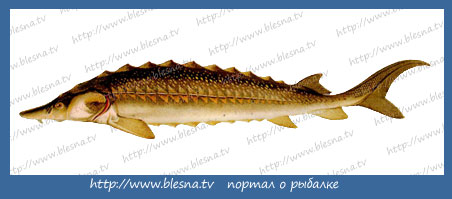 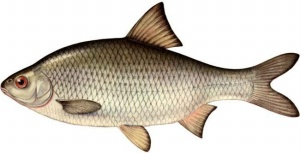 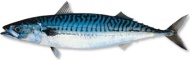 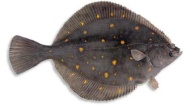 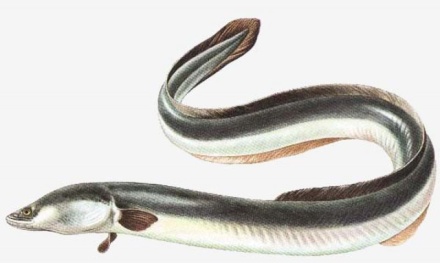 №Фамилия Имя студентаКарточка-задание №1(баллы)Устные ответы, работа на уроке(баллы)Итоговая оценкаПримечание1.2.3.4.5.6.7.8.9.10.